Publicado en  el 02/11/2015 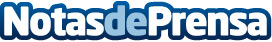 Jornada informativa en el País Vasco sobre titulaciones de Técnico DeportivoEl Director de Formación de la RFEG, Enrique Marín, imparte este martes, 3 de noviembre, una nueva sesión informativa dirigida a los profesionales de la Federación Vasca de Golf. La jornada tendrá lugar en el campo del Real Golf Club de Zarauz de 16:00 a 18:00 horasDatos de contacto:Nota de prensa publicada en: https://www.notasdeprensa.es/jornada-informativa-en-el-pais-vasco-sobre_1 Categorias: País Vasco Golf http://www.notasdeprensa.es